ЗиУ-682В/682В1 4х2 высокопольный троллейбус большой вместимости, три двери, мест: общее 126/128, сидящих 30/29, снаряжённый вес 10.2/10.7 тн, полный 16.7/17.3 тн, ДК-210А-3/ДК-211Б 110/150 кВт, 68 км/час, г. Энгельс Саратовской обл., 1975-91 г.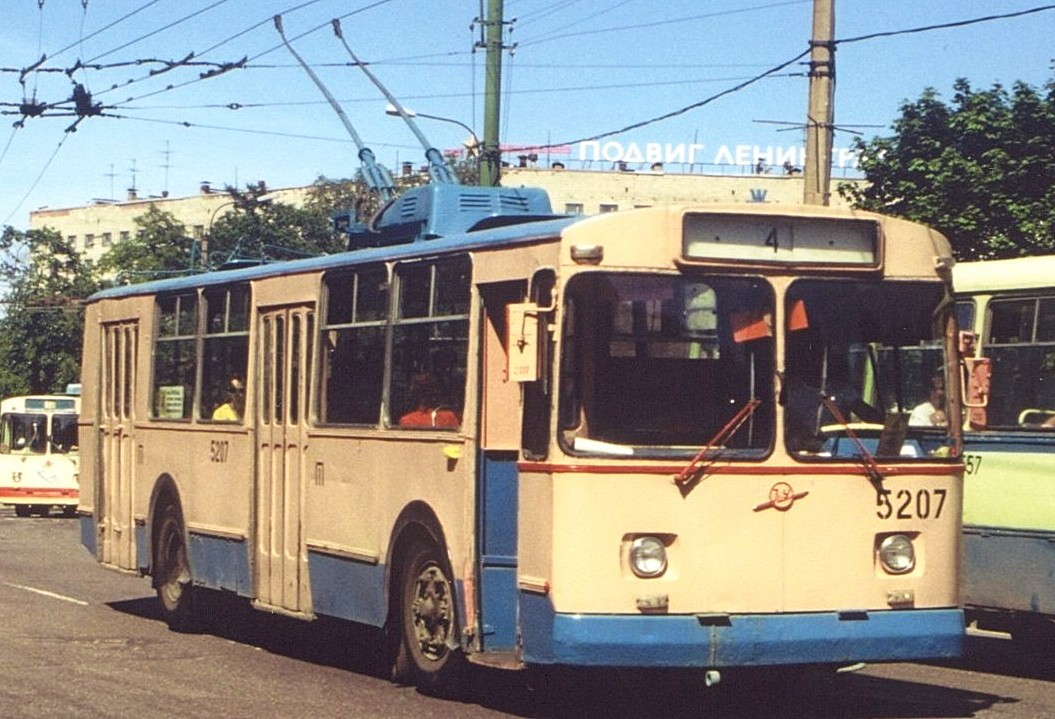  Основным поставщиком троллейбусов с 1951 г. является завод имени Урицкого в г. Энгельсе. Первые выпускаемые троллейбусы МТБ-82Д (1951-1961 г.) были небольших размеров, имели неоправданно большую кабину водителя, узкие двери, у которых не было накопительных площадок. Недостаточная мощность тягового двигателя, неавтоматическая система пуска, также ограничивали провозную способность троллейбусов МТБ-82Д. Троллейбус МТБ-82Д не имел усилителя руля, а установленный на нем рулевой механизм имел относительно низкий к. п. д. Троллейбус модели  ЗиУ-5 (1960-1972 г.) значительно увеличил провозную способность. Длина его была доведена до наибольшей величины, допускаемой габаритными ограничениями, увеличена ширина дверей, уменьшено число сидений. В нем были пандус (плавное понижение пола) и накопительная площадка у задней двери, повышена мощность тягового двигателя. Введена автоматическая система пуска тягового двигателя и повышено ускорение при пуске.  В августе 1972 года началось производство первой серийной модификации - ЗиУ-682Б (смена обозначения с ЗиУ-9 на ЗиУ-682 была обусловлена приведением маркировки к требованиям отраслевого классификатора). Троллейбус имеет три двери и большие накопительные площадки, что позволяет осуществлять посадку и высадку пассажиров через одни и те же двери и практически исключать необходимость прохода пассажиров от одной двери к другой. В троллейбусе ЗиУ-9 более равномерно заполняется площадь, предназначенная для стоящих пассажиров. На увеличение провозной способности троллейбусов ЗиУ-9 оказало влияние также изменение характеристик тягового двигателя в зоне его работы при ослабленном возбуждении, повысивших скорость движения на подъемах. Троллейбус ЗиУ-9 по сравнению с троллейбусами МТБ-82Д и ЗиУ-5 обладает значительно лучшей маневренностью, так как углы поворота колес его гораздо  больше.  На первые партии троллейбусов ставился устаревший двигатель ДК-207Г, который уже в 1973 году был заменён на ДК-210 мощностью 110 кВт. Подвеска на первых ЗиУ-682Б была пневматической, с реактивными штангами в качестве направляющих элементов, позднее стала пневморессорной. В целом схема силового привода оказалась удачной.   В конце 1976 года началось серийное производство следующей модификации ЗиУ-682В, пришедшей на смену ЗиУ-682Б. В связи с наличием конструктивных недостатков, проявившихся в течение первых лет эксплуатации, вместо реактивных тяг в качестве несущих элементов подвески стали использоваться рессоры. С 1976 года число светильников в салоне было уменьшено с 12 до 11, каждое второе окно в салоне лишилось форточек. С 1978 года число потолочных люков сократилось до трёх (за счёт люка над передним мостом). С 1982 года изменилась форма и расположение передних и задних габаритных огней. Фонари оригинальной формы, неофициально называемые "лодочками", были заменены унифицированными и смещены от краев ближе к маршрутоуказателям. В 1985 году аналогичные изменения дизайна претерпели внешние сигнальные огни и указатели поворота. С 1983 года троллейбусы стали выпускаться без пониженного уровня задней накопительной площадки, что было обусловлено необходимостью усиления конструкции основания кузова в заднем свесе. В 1985 году заводская табличка троллейбуса была частично приведена в соответствие со стандартами формирования VIN-кода, что привело к смене маркировки на XTИ682В00. С 1988 года завод перешел к производству модификации ЗиУ-682В-012 (ЗиУ-682В0A), оснащенной двигателем ДК-213 мощностью 115 кВт. С 1989 года изменилась форма кожуха радиореактора на крыше троллейбуса, она уменьшилась в размерах и получила острые края.  На базе троллейбуса ЗиУ-682В выпускалась так называемая «горная» модификация — ЗиУ-682В1. Её основными отличиями были двигатель ДК-211 мощностью 150 кВт и изменённая система торможения. Это позволяло троллейбусу преодолевать подъёмы с уклоном до 12 %, в то время как базовая модель была рассчитана на преодоление подъёмов с уклоном до 8 %. В 1990 году параллельно началось производство переходной модификации ЗиУ-682В0B, на которой электрический привод механизма открывания дверей был заменен пневматическим.К концу 1980-х гг. отдельные элементы конструкции троллейбуса, выпускавшегося на тот момент уже почти 20 лет, значительно устарели. Поэтому, одновременно с запуском в серию последних модификаций ЗиУ-682В, готовилась к производству более глубокая модернизация данной модели троллейбуса, которая получила обозначение ЗиУ-682Г. Опытные экземпляры ЗиУ-682Г были выпущены еще в 1988 году. 1 февраля 1991 года троллейбус ЗиУ 682Г-00 был поставлен на конвейер. По сравнению с ЗиУ-682В изменениям подверглись   - компоновка салона — по левому борту установлены одноместные сидения, спинки сидений другой, более удобной формы  - приборная панель — все переключатели, кроме дверей и стеклоочистителей перенесены на панель под окном слева.  - дверь в кабину стала шире в два раза - изменилась трассировка высоковольтного кабеля на крыше - спереди, под лобовым стеклом установлен воздухозаборник системы отопления - изменилась конструкция силовых элементов кузова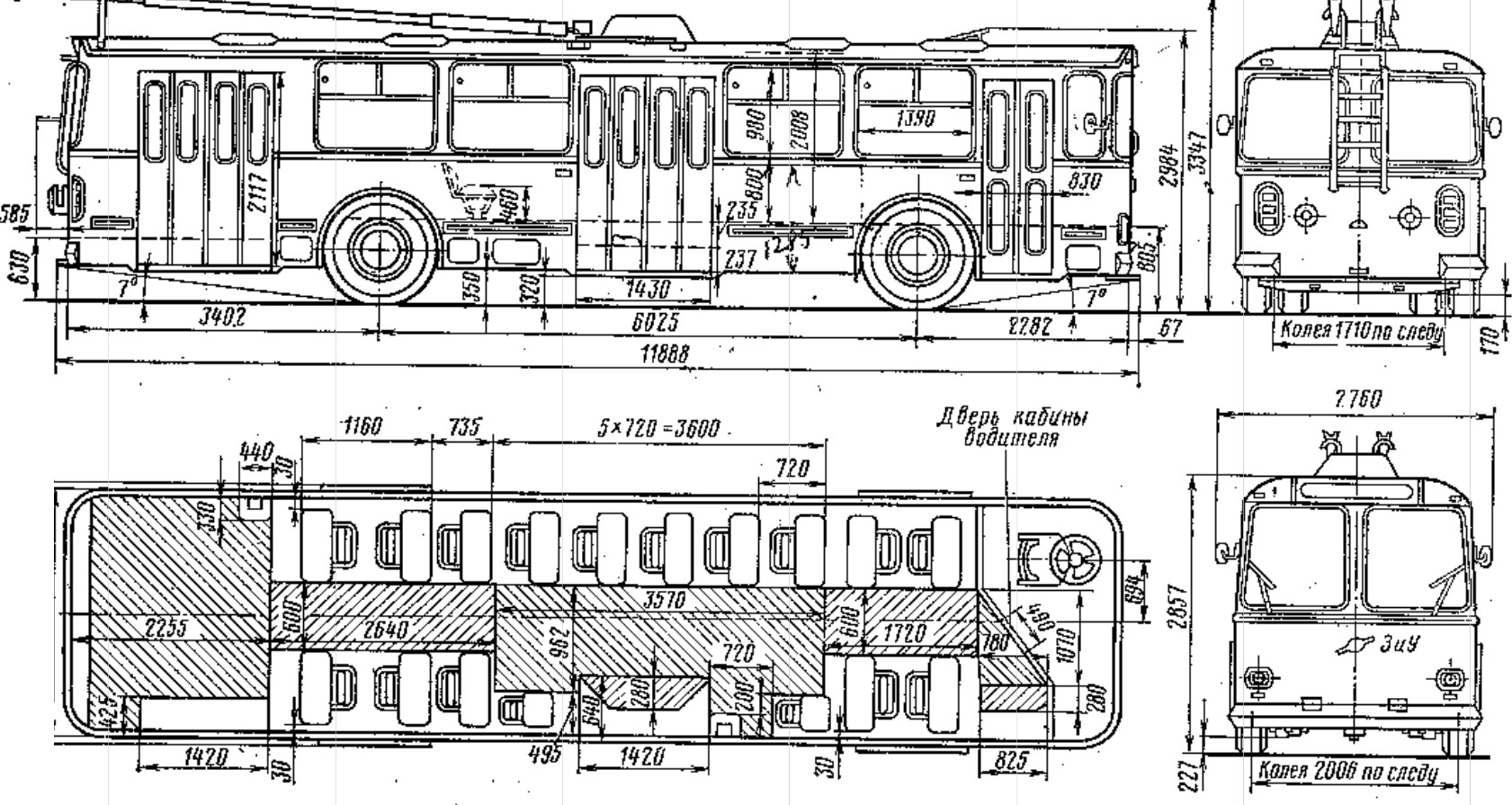  ПараметрыЗиУ-682БЗиУ-682ВЗиУ-682В1ТРОЛЗ- А 52642ЗиУ-683БЗиУ-682ГЗиУ-682Г1Число мест для сидения30303027462727Вместимость максимальная, пасс.126114114116162114118Масса снаряженного троллейбуса, кг10 05010 24410 62211 5371535010 10011 400Полная конструктивная масса, кг18 94017 93818 44920 58526 44018 19919 500Длина, мм11 90011 70911 96211 70917 44711 96211 962Ширина, мм2500251225122514251225122512Высота (без нагрузки) с опущенными токоприемниками, мм3 3473 2523 2523 3503 2623 2523 252Задний свес, мм340235923592258135923592Передний свес, мм228223452345—234523452345Базатроллейбуса, мм6025602560256025634160256025Мощность тягового электродвигателя, кВт110170125185СистемауправленияРКСУРКСУРКСУРСУТИСУРКСУРКСУМаксимальная скорость, км/ч-55———Системаавтономного ходаНетНетНетНетНетНетЕсть 1